Heart of Yorkshire Education Group  Water Hygiene Contract2023 – 2025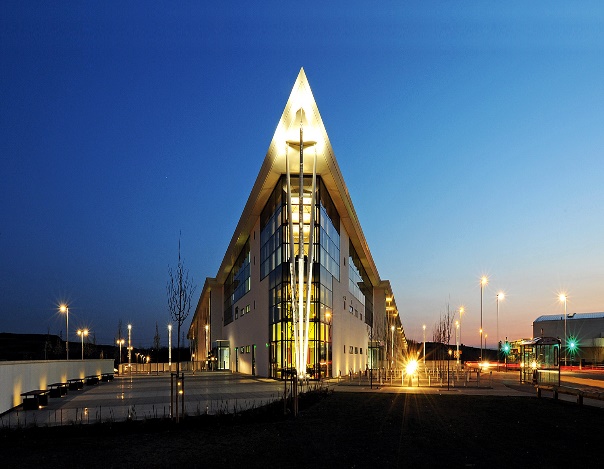 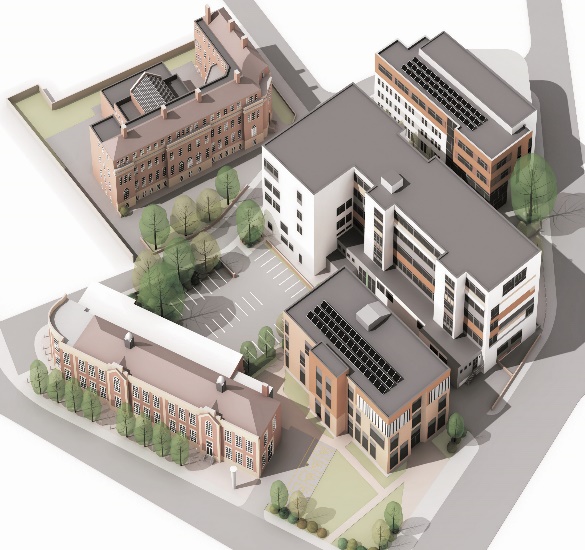 Castleford CollegeWakefield College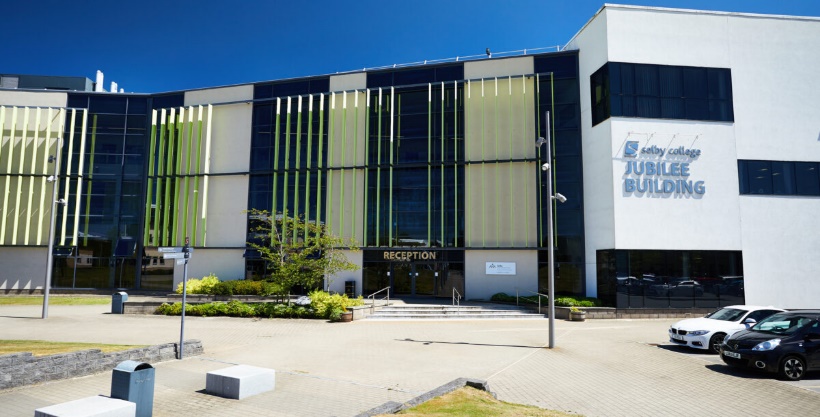 Selby CollegeAuthor: Ralph AllanHealth & Safety Officerr.allan@wakefield.ac.ukIntroduction Heart of Yorkshire Education Group is a large and diverse leading education provider. Serving the communities in North, West Yorkshire, East Ridings and beyond from its campuses in Castleford, Selby, and Wakefield.  As a new, combined institution, the Group was formed following the merger of Selby College and Wakefield College on 1st March 2022.The Group offers an expansive range of post-16 provision, apprenticeships, higher education, adult qualifications, and distance learning, through its wide variety of full and part-time courses. It also works closely with employers locally, regionally, and nationally to deliver work-based training programmes to meet existing and future skills shortages.Across its three campuses, the Group serves approximately 10,000+ full-time students, with more than 2,000 Higher Education students and Apprentices. With a combined turnover of £36 million, the Group currently employs more than 890 teaching and support staff. Heart of Yorkshire Education Group Values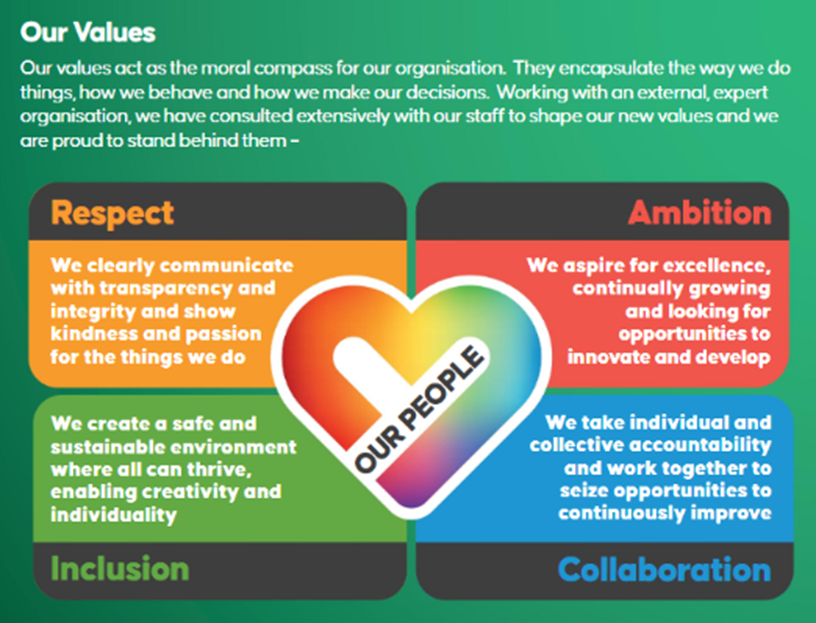 We expect all service providers to align to the Heart of Yorkshire Education Group values.Heart of Yorkshire Education Group ObjectivesIn planning the strategic direction of the Heart of Yorkshire Education Group and our three Colleges over the next three years, the Heart of Yorkshire Education Group have established five key strategic objectives. In working towards and ultimately achieving these, the Heart of Yorkshire Education Group will be able to truly excel and provide an outstanding experience for our students, employers, and the communities the Heart of Yorkshire Education Group serve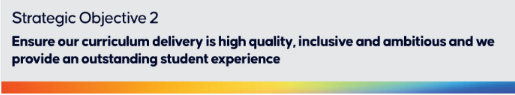 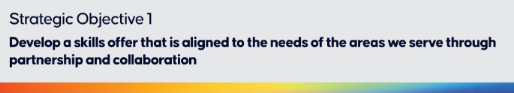 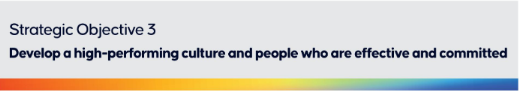 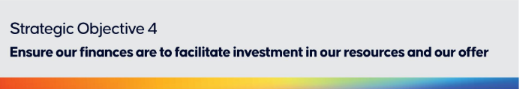 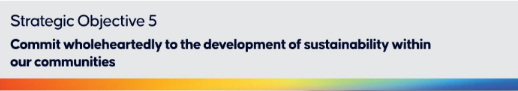 1.1 	Heart of Yorkshire Education Group Estate Heart of Yorkshire Education Group operates from eighteen sites situated across its portfolio. Eight of these, form the Wakefield College, namely Radcliffe, Harrison, Seacole, Gissing, Beaumont, F Block, New F Block and Waterton (Mechanics’ Theatre). There are also some changing facilities at Stanley Royd Playing Fields. All are within easy walking distance of each other.Wakefield College is located at the boundary of the Civic Quarter. The surrounding built environment is dominated by educational, health and office accommodation including Wakefield Grammar School, NHS clinics, Council offices and Police. The Heart of Yorkshire Education Group also operates from one other site in Wakefield, namely Lightwaves. However, since we are minor occupiers at this location, the Heart of Yorkshire Education Group is not responsible for building related maintenance (including water management) at this premises.Castleford College is a single building. Castleford is ten miles east of the Wakefield College, adjacent to the M62, retail and leisure facilities.Selby College which forms the remaining eight sites, Jubilee, Renaissance, Engineering, Construction, Support, Nursery, Academy, Sports Pavilion Selby is a market town in the Selby District of North Yorkshire, 14 miles south of York on the River Ouse.In line with the Heart of Yorkshire Education Group’s property strategy, the estate is continually developing with the acquisition/disposal/refurbishment of buildings. Suppliers will need to be able to respond to any changes quickly, efficiently, and effectively.The current estate comprises of a variety of buildings, dating from 1823 to 2017.Appendix 1 provides the Heart of Yorkshire Education Group’s property addresses.2. 	Overview of Requirements   Heart of Yorkshire Education Group is seeking to appoint a contractor to provide Water Management services for a period of two years commencing 1st April 2023.The service provided must ensure that the Heart of Yorkshire Education Group, as well as the successful contractor, remain compliant with the HSE Approved Code of Practice (L8) (ACOP L8).The service will include (but not limited to):Monthly Temperature Monitoring.Quarterly Shower Chlorination; andLegionella Water Risk AssessmentsThe contract will operate on a ‘split responsibilities control programme’ arrangement between the successful provider and the in-house maintenance team. A clearly defined specification of duties is included at Appendix 2.Instances of non-conformances and recommended remedial works (e.g., removal of dead leg pipe work, plumbing and pipe work alteration etc.) identified by the supplier, must be reported to the Heart of Yorkshire Education Group contract manager to determine action to be taken and by whom3. 	Contractor Criteria Contractors must satisfy the following criteria:Evidence of operating in Education and Health or Residential care settings.Evidence of working in a variety of premises (e.g., old, modern, small, large); andEvidence of membership of accredited industry organisations.In addition, we require you to:Provide the CV of the Managing Contractor and supply evidence of relevant qualifications. Return two references from similar clients. (The Proforma for references is available in appendix 3.)The quality and completeness of this evidence, along with the main proposal, costings and other information supplied, will be rated on a scale of 0 to 5 and will inform the assessment on which the final award of contract will be based.Appendix 3 provides more detail on this subject.4. 	Information/ Instructions to ParticipantsEvaluation of BidsHeart of Yorkshire Education Group evaluates bids on a price and quality basis. Price and value are essential to the Heart of Yorkshire Education Group but not at the expense of quality. This bidding exercise will be scored on price (50%) and Quality (50%) basis.Price.  You will submit a value for the requirements of the Heart of Yorkshire Education Group identified in appendix 2. Where an item is identified “as required” you should submit a unit cost per task. (You may also provide discounted costings based on the number of units to be actioned at the same time.) You will include VAT (identified) in all costs.Quality. Each quality element of the bid will be marked on a scale of 0 to five. An explanation of the value of each mark can be seen in appendix 3.Within each quote, you may submit a variation that you believe would benefit the Heart of Yorkshire Education Group and improve on the services identified. You must clearly identify such items under a heading of “Alternative Options”.Supplementary informationThe Heart of Yorkshire Education Group is committed to paying invoices within 28 days.TimescalesThe table on page 8 details the deadlines for each key date of the process, please ensure careful consideration is given as these dates/times will not be amended or extended.  It is also important to note the quote returns are required to be in paper format and remind that no electronic copies will be accepted.Note: There will be no concessions for late deliveries due to third party delivery contractors appointed by the participants.Appendix 1: Heart of Yorkshire Education Group property addressesAppendix 2: SpecificationLegionella Risk Assessments in line with HSE Approved Code of Practise L8 (ACOP L8)Carry out Legionella Risk Assessments to the following sites:Wakefield College incorporating:Radcliffe (A Block), Harrison (B Block), Seacole, Gissing (D Block), Beaumont, F Block, New F Block, Waterton (Mechanics’ Theatre), Thornes Park and Sports changing facilities, Eastmoor Road.Castleford CollegeMain building.Selby College incorporating:Jubilee, Academy, Construction, Sports Pavilion, Aspiration, Renaissance, Engineering, Nursery, SupportAppendix 2 (continued)Legionella Control Programme (Monitoring) in line with HSE Approved Code of Practise L8 (ACOP L8)Carry out a split responsibilities control programme as follows:Appendix 3: Evaluation/Scoring methodologyEach bid will be subject to an evaluation. The purpose of the evaluation will be to identify the contractor who represents the most advantageous service delivery for the Heart of Yorkshire Education Group.The evaluation will be conducted by a number of Heart of Yorkshire Education Group representatives, the names of whom are still to be confirmed however, these will be made known to bidders as soon as possible.Each evaluator will follow the same procedure as laid out below.The first and most obvious part of the evaluation will be compliance; does the bid document contain all of the information requested? If not, the bid will be discarded.Documents will be evaluated using scoring system of 0-5. Each layer of information requested is assigned an individual weighting.  The score awarded will be based on the evidence submitted within the proposal. A general guide to the response description and relevant marking is as follows:  Appendix 3 Assessment of Contractors Performance. (Water Services)GeneralAssessment 		Please √ as appropriate and provide additional comment as required.Appendix 4: TimetableAppendix 6: Floor PlansPlease note. The following floor plans are for guidance only. It is the responsibility of the supplier to confirm the accuracy of the information presented.RadcliffeBasement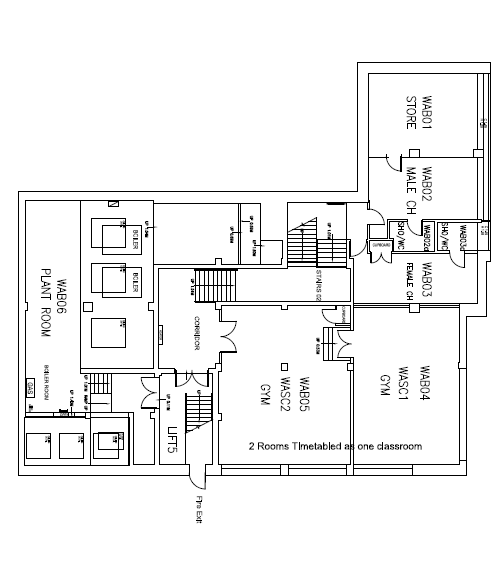 Ground Floor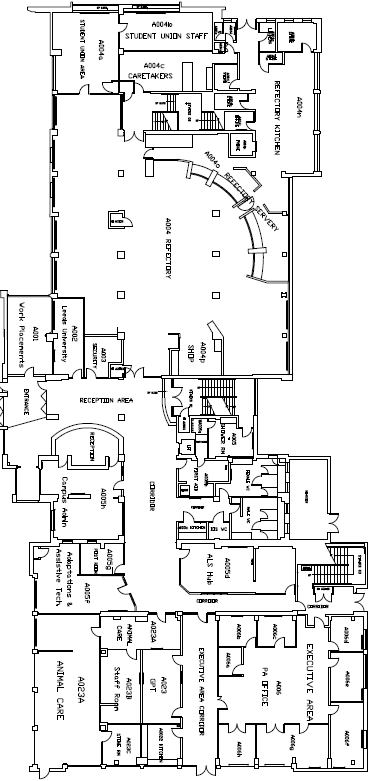 First Floor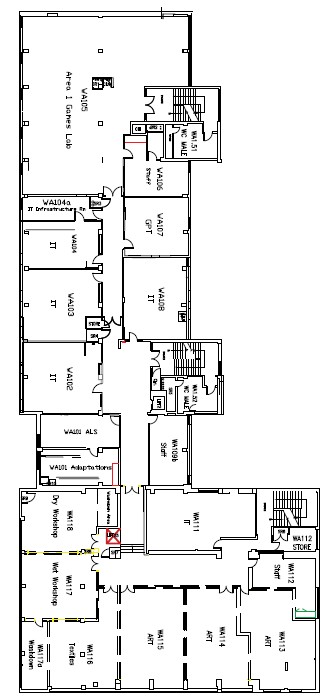 Second Floor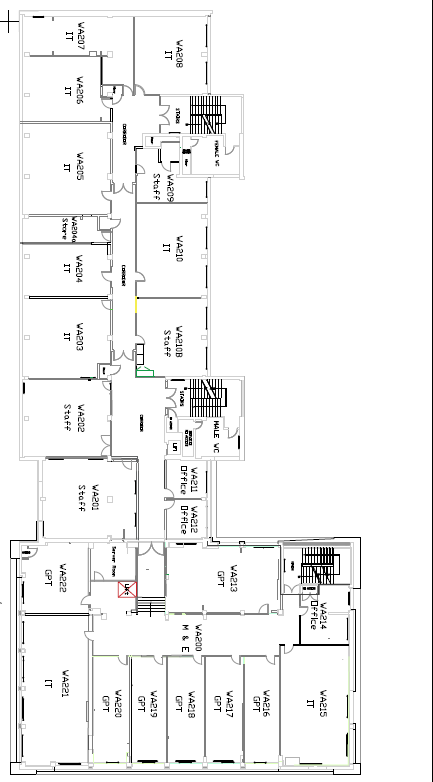 Third Floor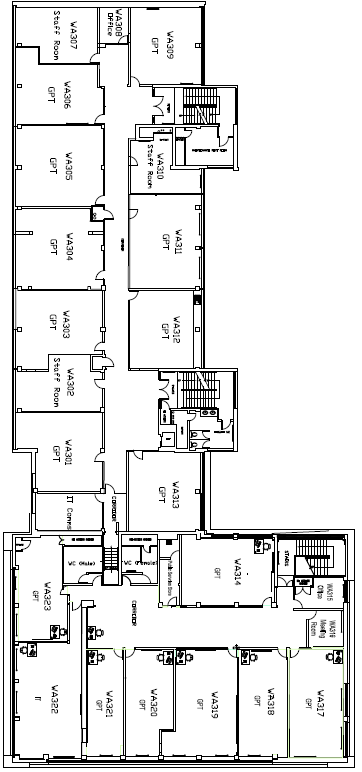 Fourth Floor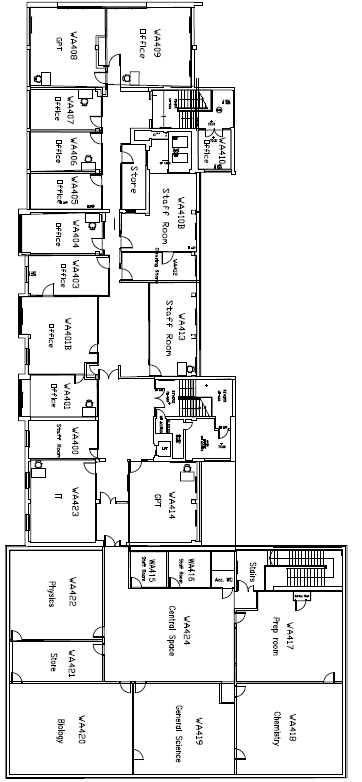 SeacoleGround Floor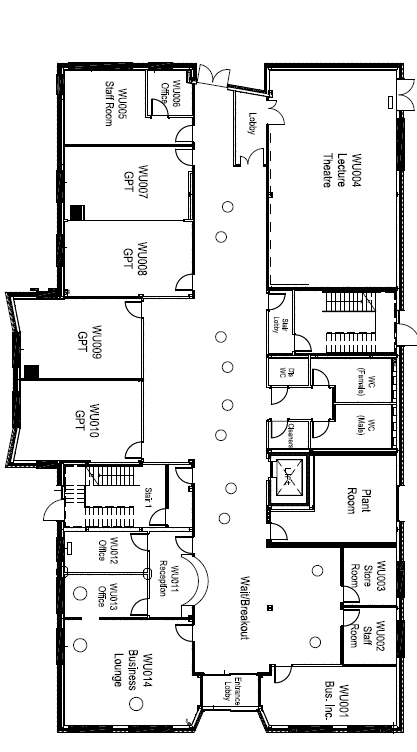 First Floor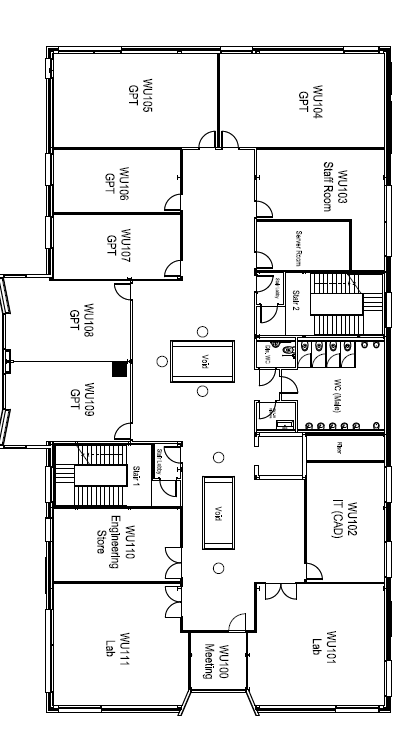 Second Floor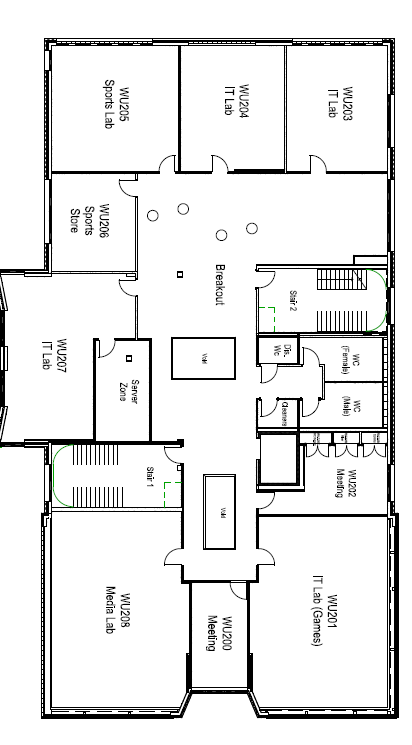 BeaumontGround Floor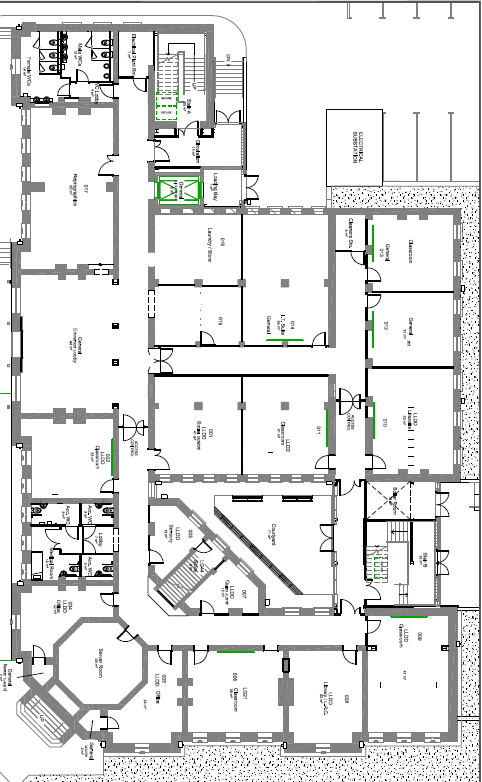 First Floor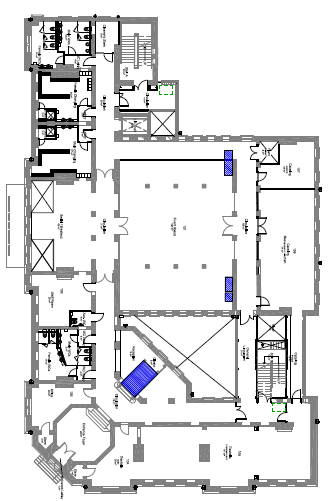 Second Floor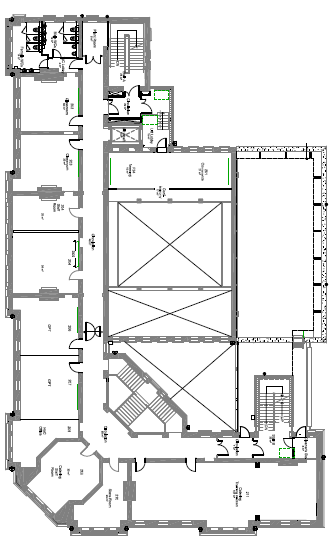 Third Floor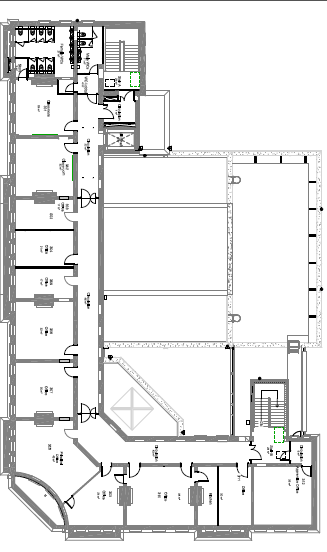 HarrisonGround Floor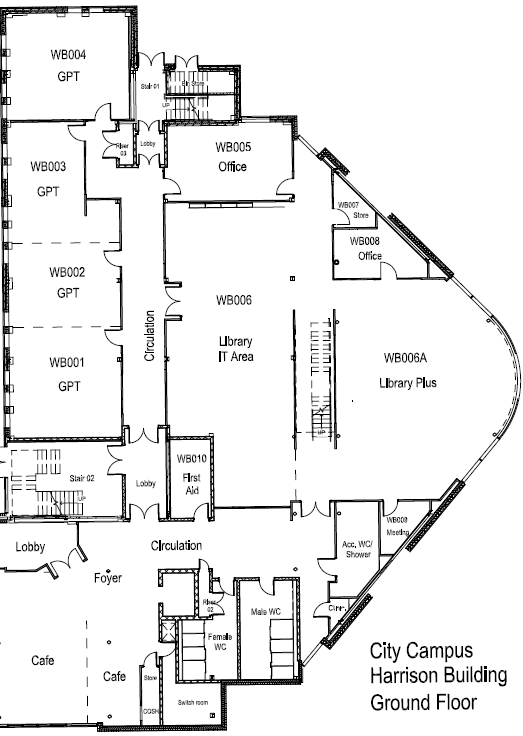 First Floor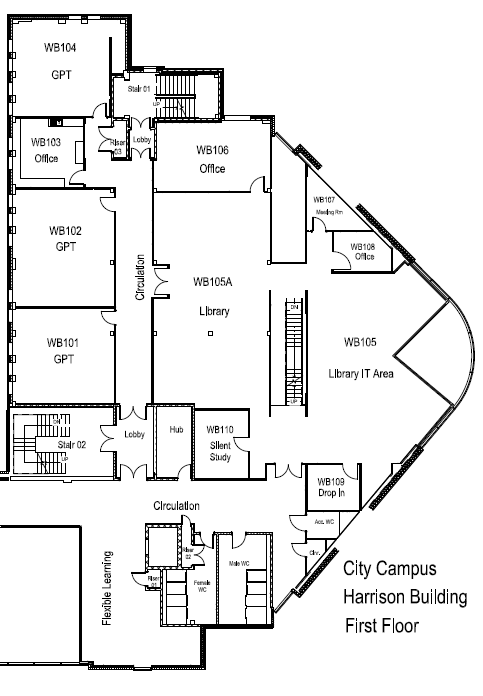 Second Floor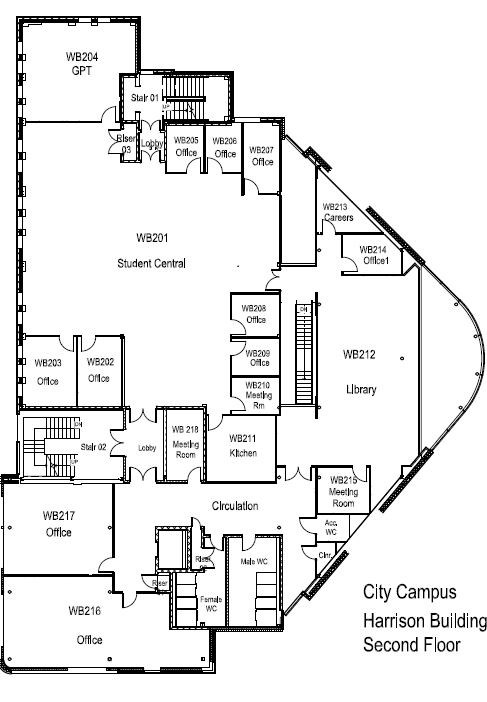 Third Floor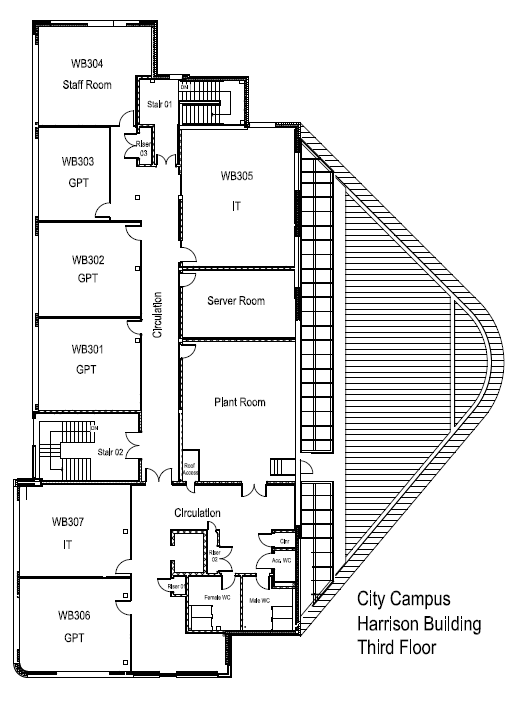 GissingBasement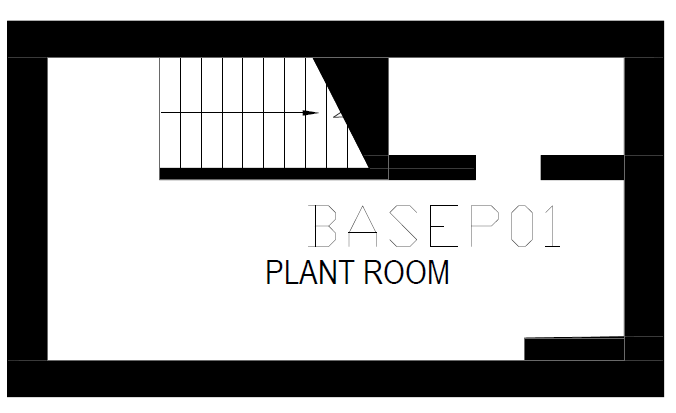 Ground Floor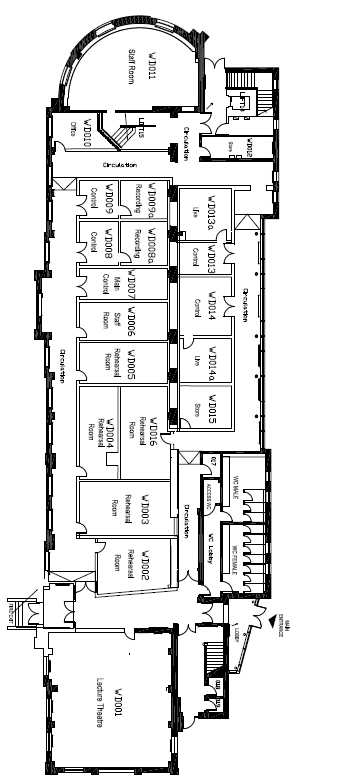 First Floor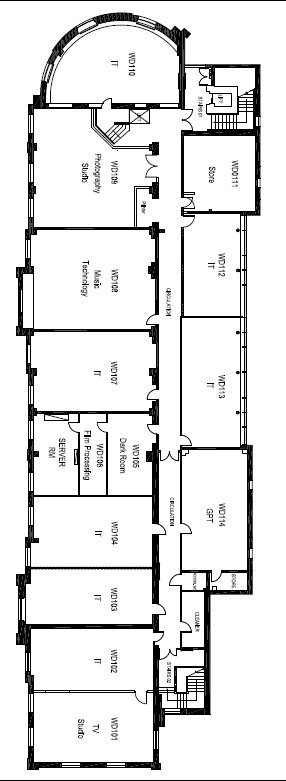 F BlockGround Floor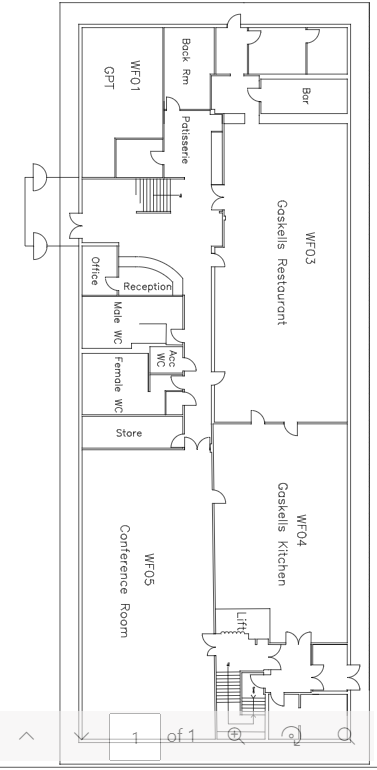 First Floor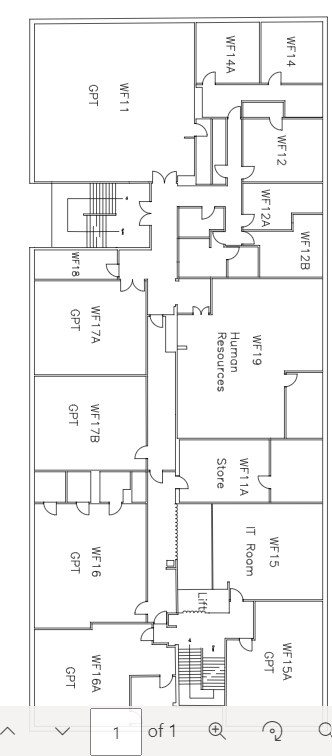 Second Floor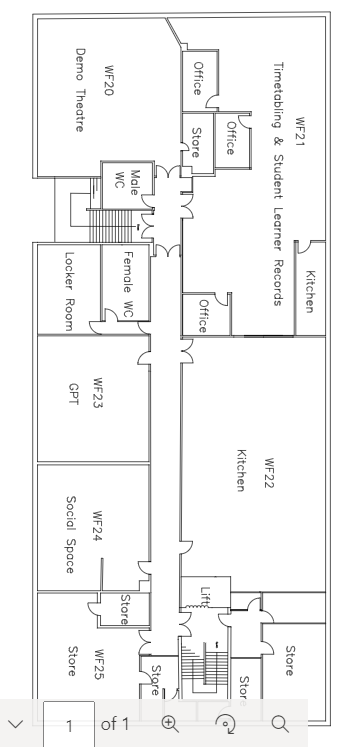 Extension Ground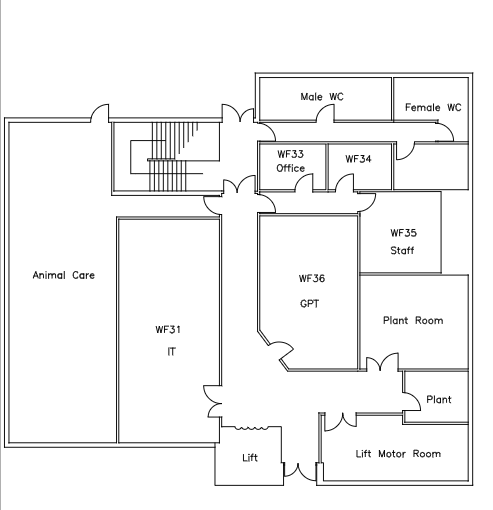 Extension Basement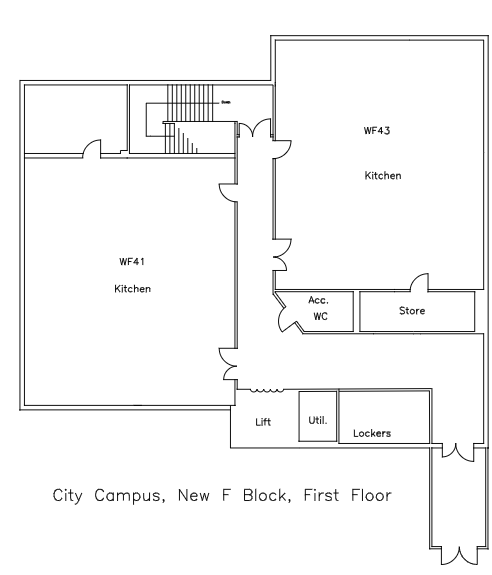 WatertonBasement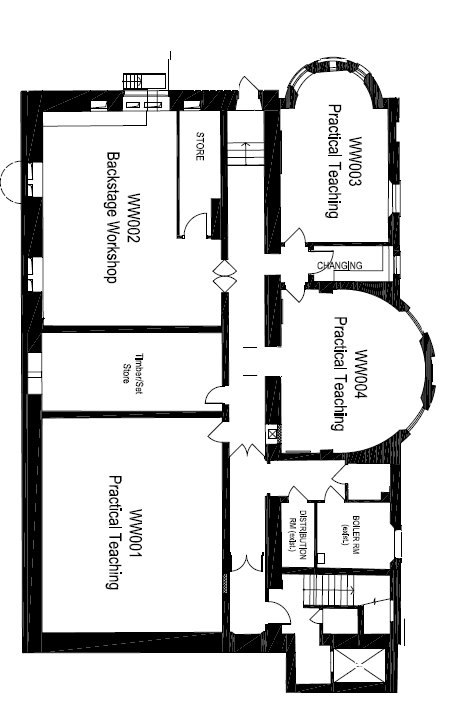 Ground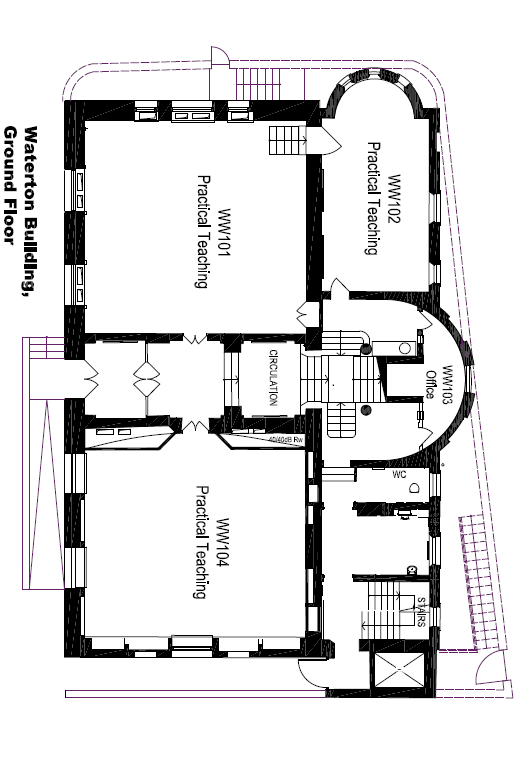 Mezzanine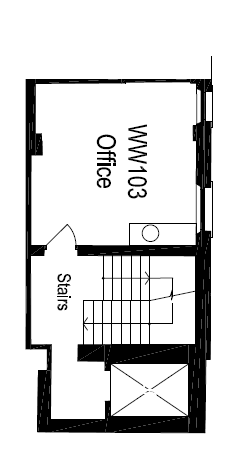 First Floor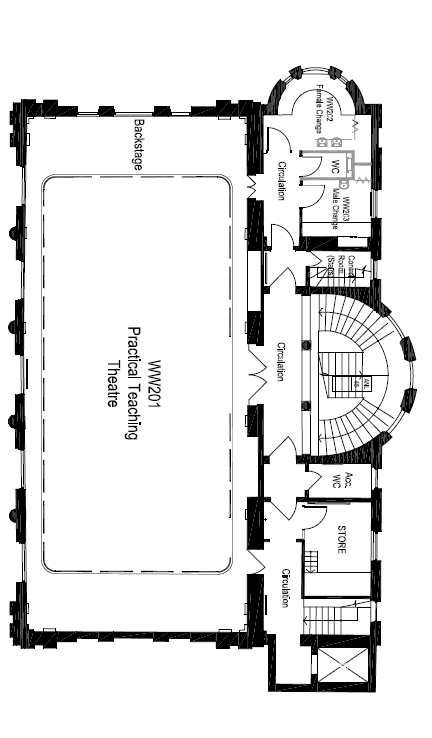 Stanley Royd Playing Fields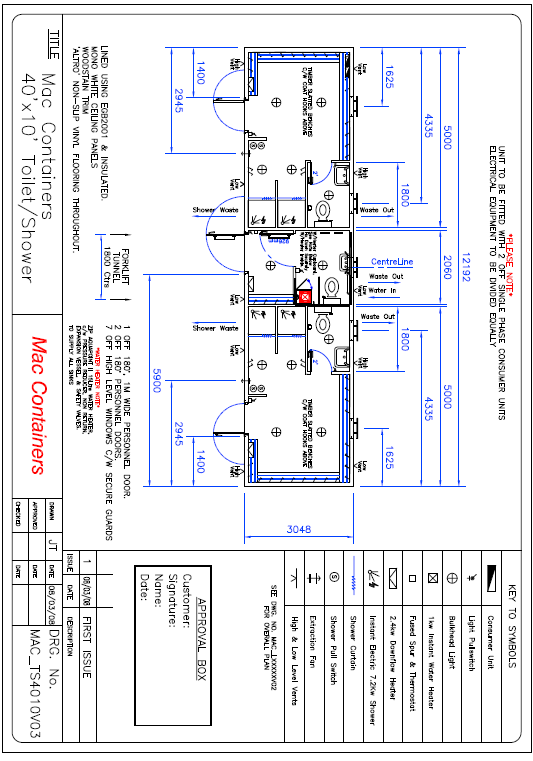 Thornes Park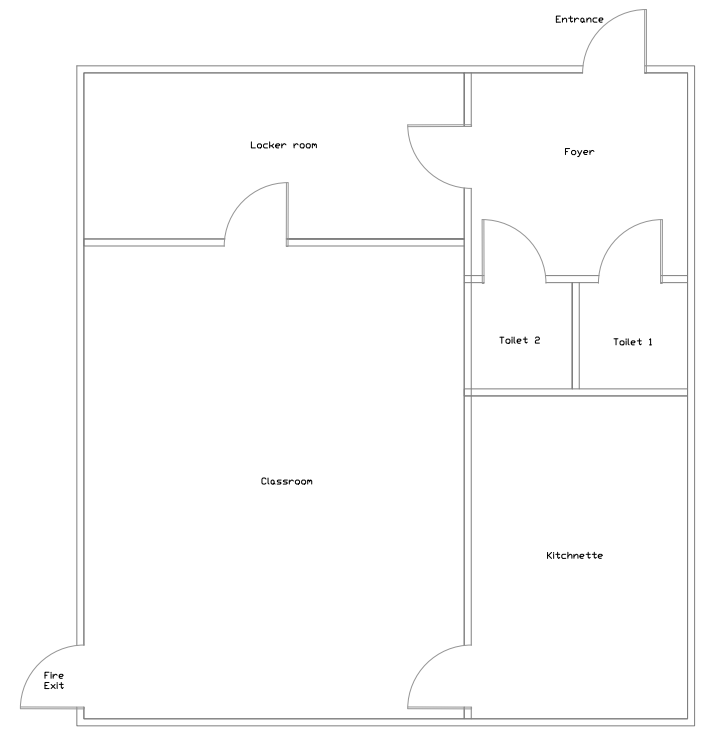 CastlefordGround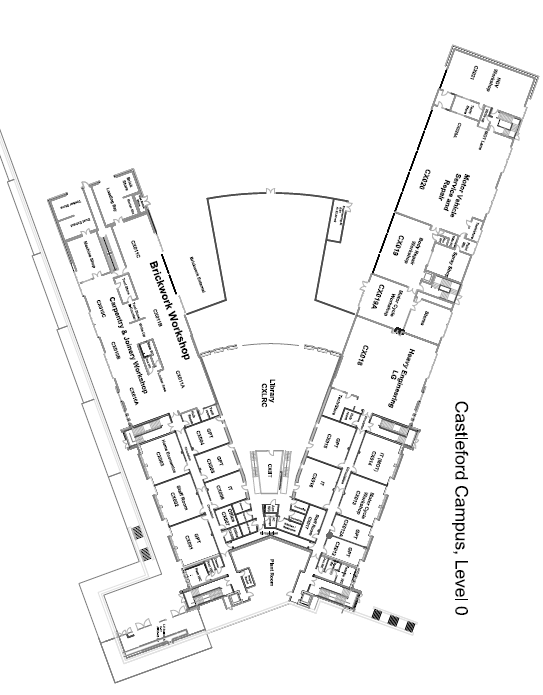 First Floor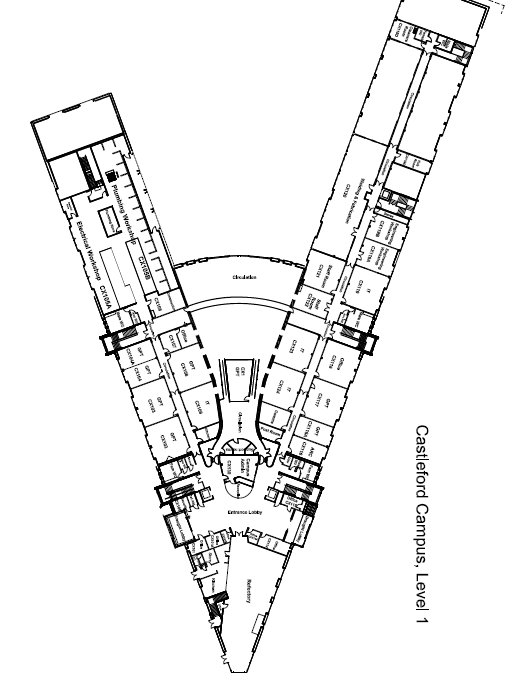 Second Floor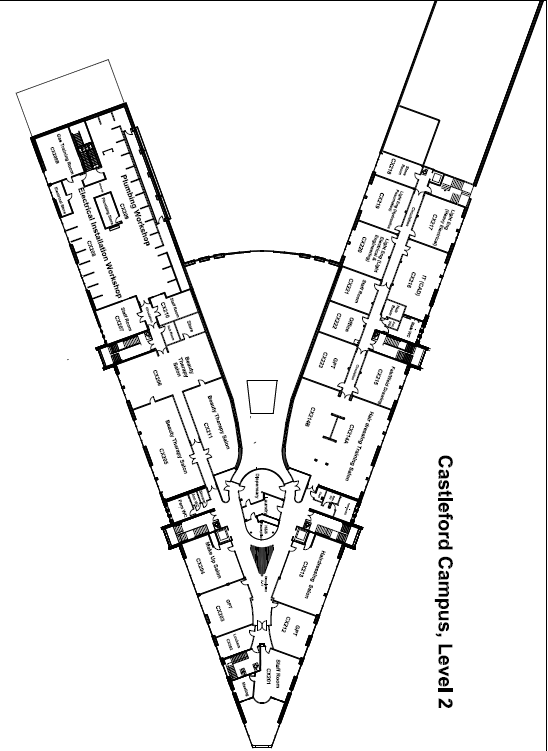 Third Floor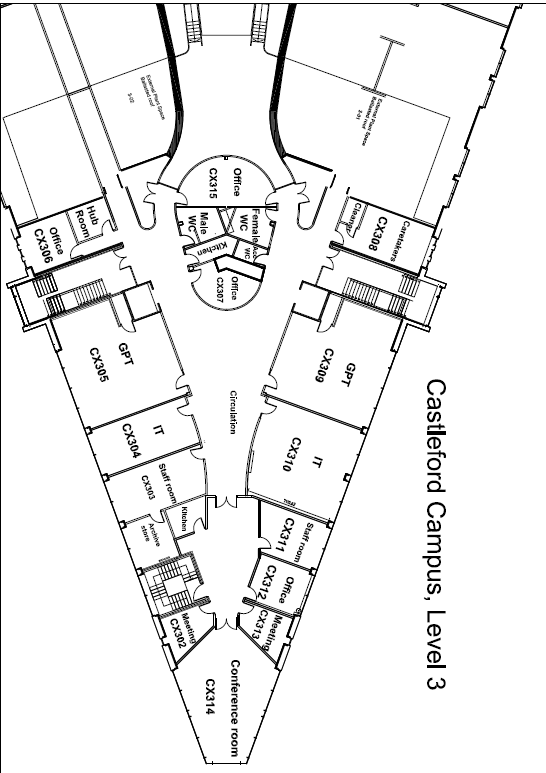 SelbyJubileeGround Floor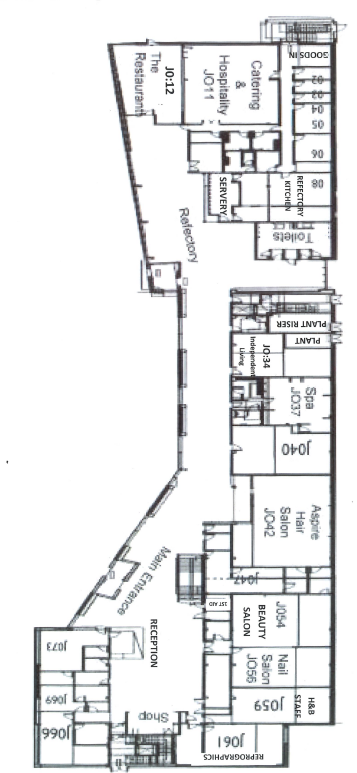 First Floor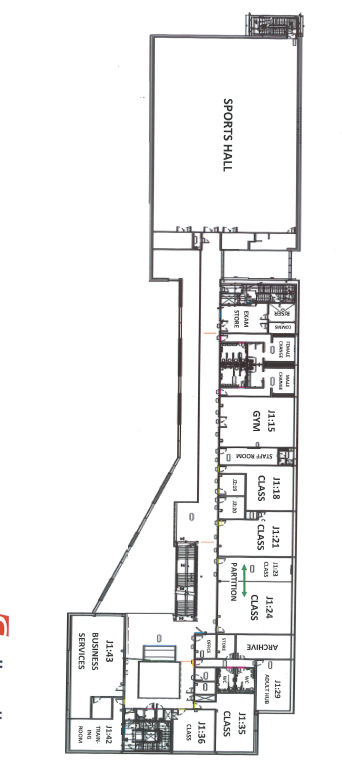 Second Floor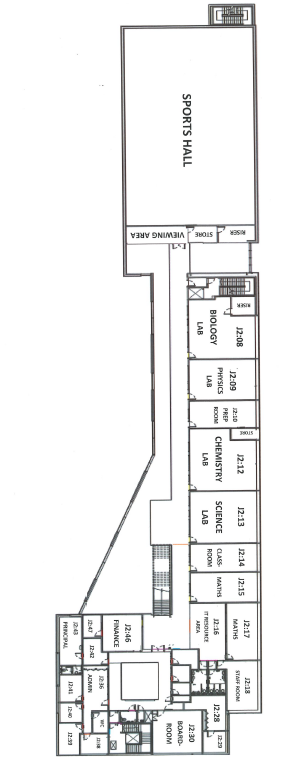 AcademyGround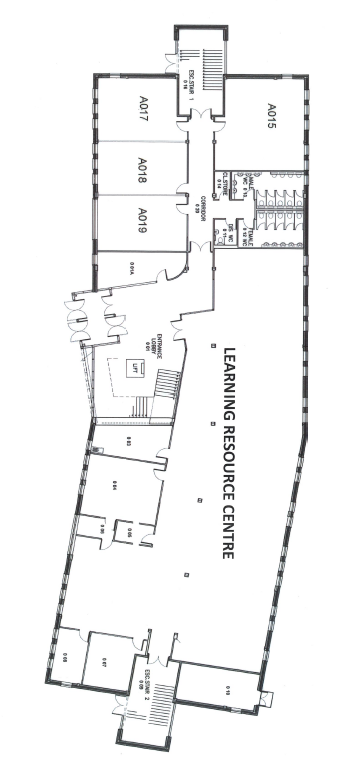 First Floor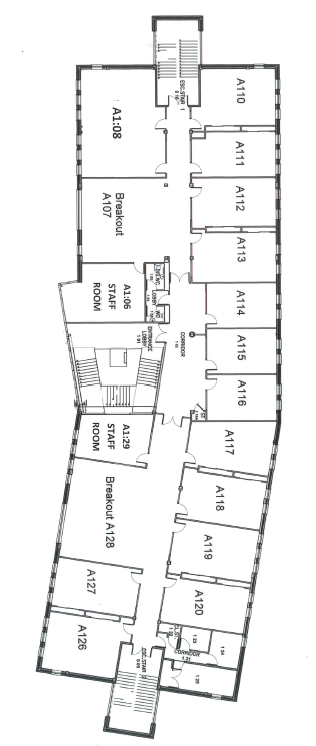 Second Floor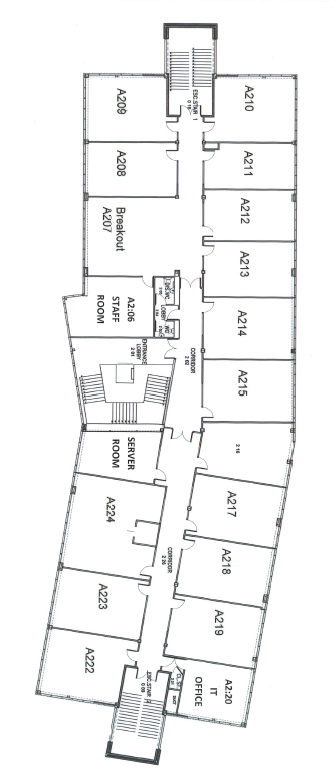 Aspiration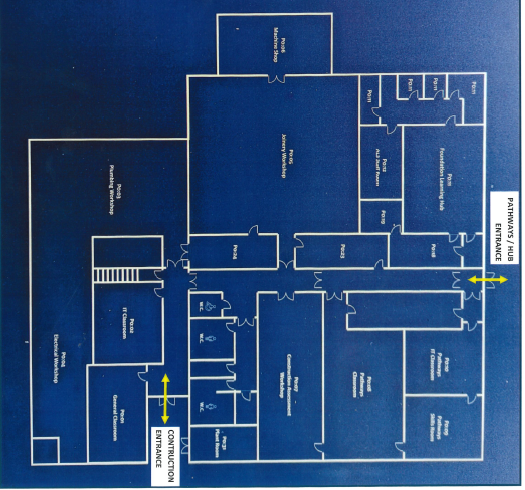 RenaissanceGround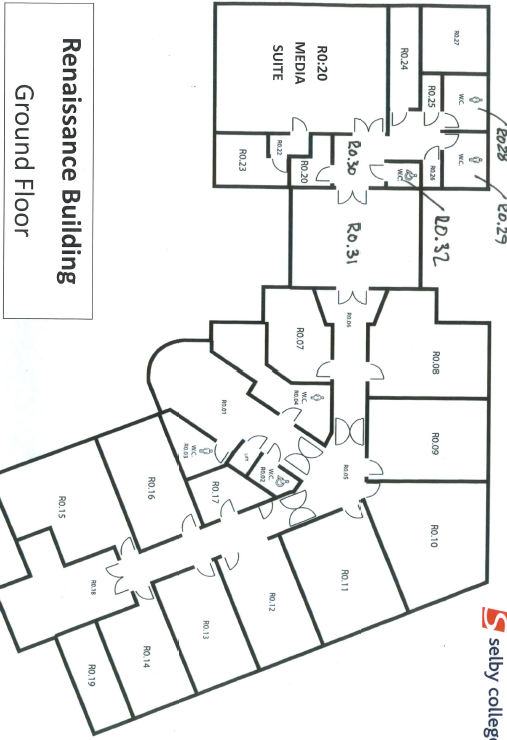 First Floor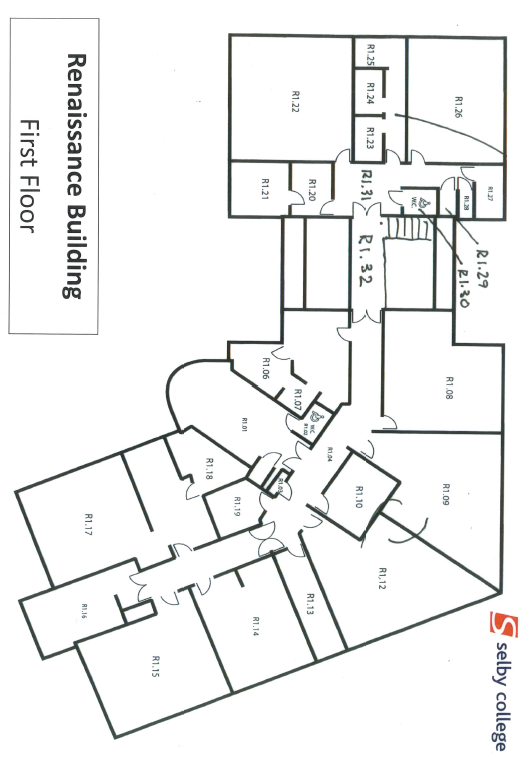 EngineeringGround Floor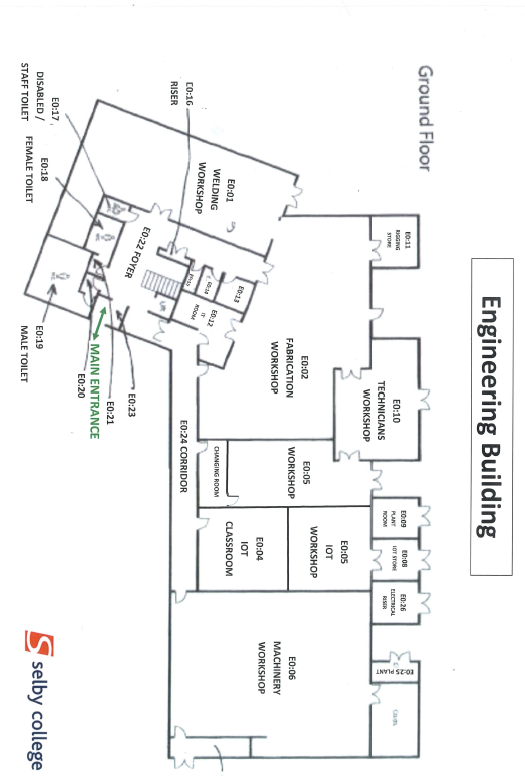 First Floor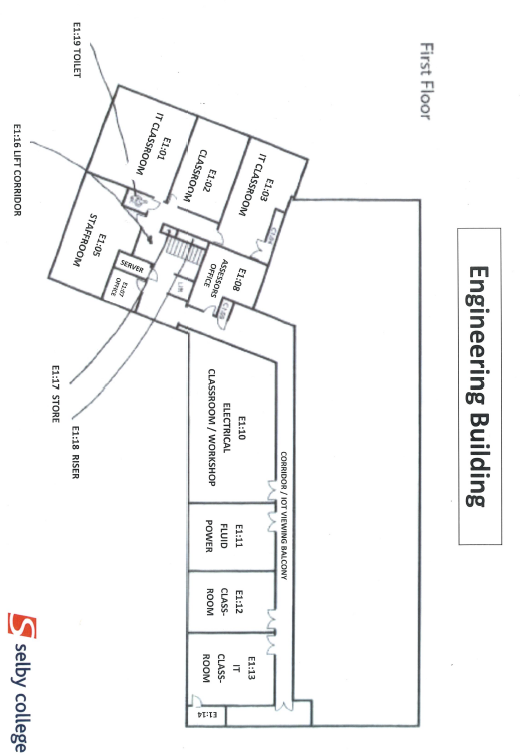 Nursery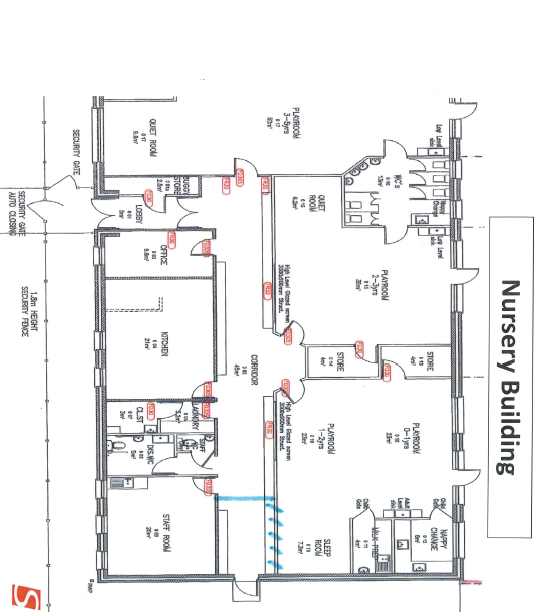 Sports Pavilion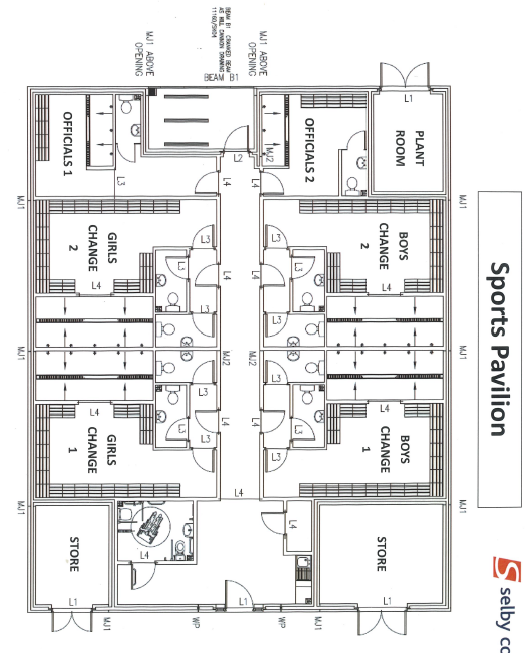 Estates / Support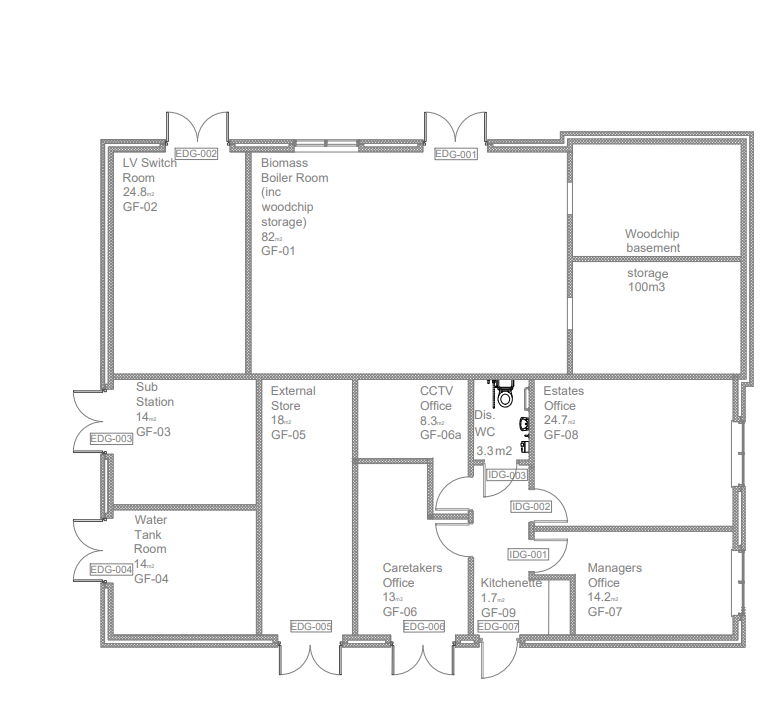 Contents1Introduction3 - 52Overview of Requirements63Contractor Criteria64Information / Instruction to Participants7 - 8AppendicesAppendix 1 - College Sites / Addresses9Appendix 2 - Specification9 - 11Appendix 3 - Evaluation / Scoring Methodology12 - 16Appendix 4 - Timetable Schedule17Appendix 5 - Conditions / Floor Area18 - 23Appendix 6 - Floor Plans24 - 47Anticipated AppointmentNotified on 06/03/23Contract commencement on 01/04/2023Contact DetailsMr Ralph Allan (Health and Safety Officer)email r.allan@wakefield.ac.uk  Telephone 01924789850.Mrs Diane Henry (Estates Manager)email d.henry@wakefield.ac.uk  Telephone 01924789723.Clarifications / QuestionsSubmitted via e-mail Miss Beverley Dean  b.dean@wakefield.ac.ukNo further e-mails accepted after 6/02/2023Please note any clarification on questions submitted, the responses will be issued to all interested parties. Return of QuotesReturn date of 12:00 noon on 17/02/2023 to the contact and address below:Mr S CremoreLegal OfficerHeart of Yorkshire Education GroupMargaret StreetWakefieldWF1 2DHPlease mark the sealed envelope “ITQ Water Management”.No acceptance of e-mail returns - hard copies only.Please note, quotations received after this time will NOT be considered within this procurement exercise.Wakefield College Margaret Street, Wakefield WF1 2DHF BlockSandy Walk, Wakefield WF1 2DJWatertonWood Street, Wakefield, WF1 2EWStanley Royd Playing FieldsEastmoor Road, Wakefield WF1 3SFThornes ParkThornes Road, Wakefield WF2 8QECastleford CollegeThunderhead Ridge, Castleford, WF10 4AUSelby CollegeAbbot’s Road, Selby YO8 8ATServiceTaskFrequencyBy whomLogbook Set upStart of contractContractorLogbook MaintenanceMonthlyContractorLogbook AuditQuarterlyContractorAwareness trainingDeliver appropriate training to Heart of Yorkshire Education Group personnelAs requiredContractorCalorifiersPurge calorifier at drain valve until water runs clear, noting the condition of the waterAnnuallyContractorCalorifiersCheck calorifier flow temperatures (should be minimum 60°C)MonthlyContractorCalorifiersCheck calorifier return temperatures (should be minimum 50°C)MonthlyContractorHot Water ServicesNon-circulating systems: take temperatures from sentinel points (should be minimum 50°C within one minute)MonthlyContractorHot Water ServicesCirculating systems: take temperatures from return legs of principal and subordinate loops (should be minimum 50°C within one minute)MonthlyContractorHot Water ServicesAll HWS systems: check temperatures at a representative selection of other outlets (should be minimum 50°C within one minute) MonthlyContractorHot Water ServicesHWC - Flush expansion vesselQuarterlyContractorPOU Water Heaters(max. 15 litres)Check water temperatures (should be minimum 50 - 60° C within one minute)MonthlyContractorCombination Water HeatersCheck water temperature at an outlet (should operate at 55 - 60° C)MonthlyContractorCold Water TanksInspect integral cold water header tanksAnnuallyContractorCold Water TanksCheck water temperatures remote from the ball valve and incoming mainsAnnually (Summer)ContractorCold Water TanksClean and disinfect tanks with down servicesStart of contractContractorCold Water ServicesCheck temperatures at sentinel tapsMonthlyContractorCold Water ServicesCheck temperatures at a representative selection of other points (should be below 20°C)MonthlyContractorCold Water ServicesCheck thermal insulation to ensure weather proofed where exposed to outdoor environmentAnnuallyContractorShowers and Spray tapsDismantle, clean, and descale removable parts, heads, inserts and hoses where fittedMinimum quarterlyContractorMultiple use filtersBackwash and regenerate as specified by manufacturerAccording to manufacturer’s guidelinesHeart of Yorkshire Education GroupInfrequently used outletsFlush little used outlets until the water temperature stabilises and is comparable to the supply waterMinimum weeklyHeart of Yorkshire Education GroupTMVsConduct a TMV site surveyStart of contractContractorTMVsService and failsafe checks of all TMVsAnnuallyContractorTMVsFailsafe checks of all TMVs6 monthlyContractorStrainersService, clean and disinfectAnnuallyContractorAll outletsReport conditionAs requiredContractorAll outletsEnsure kept scale freeAs requiredHeart of Yorkshire Education GroupBIB TapsDisconnect and drain hosepipes when not in useAs requiredHeart of Yorkshire Education Group0 -1UnacceptableNil or inadequate response. Fails to demonstrate an ability to meet the requirement.2PoorResponse is partially relevant but generally poor. The response     addresses some elements of the requirement but contains insufficient / limited detail or explanation to demonstrate how the requirement will be fulfilled.3AcceptableResponse is relevant and acceptable. The response addresses a broad understanding of the requirement but may lack details on how the requirement will be fulfilled in certain areas.4GoodResponse is relevant and good. The response is sufficiently detailed to demonstrate a good understanding and provides details on how the requirements will be fulfilled.5ExcellentResponse is completely relevant and excellent overall. The response is comprehensive, unambiguous, demonstrates a thorough understanding of the requirement, and provides details of how the requirement will be met in full.Appendix 3(cont.)Company NameAppendix 3(cont.)Company NameContactContactJob TitleJob TitleCompany addressCompany addressQuality CriteriaITQ ScoreWeightingTotal1Working Relationship with the Heart of Yorkshire Education GroupMax score 35 (0-5)7%1.1Please describe how your organisation will acquire a professional insight and understanding of the requirements and issues involved - max score 12.52.501.2Please demonstrate how you will ensure that minimum disruption is caused to the needs of Heart of Yorkshire Education Group staff and students in the operation of this contract - max score 12.52.501.3How would your organisation ensure effective liaison is maintained between its staff and Heart of Yorkshire Education Group staff throughout the contractual period - max score 10.002.002ManagementMax score 30 (0-5)6%2.1Please demonstrate on the specific key performance indicators that your organisation would apply to this contract and how they would be measured - max score 102.002.2Please specify the management structure, including individuals’ roles & responsibilities envisaged to ensure that routine operations are met - max score 102.002.3Please provide details of how your organisation will ensure that key personnel are fully covered by well briefed staff during periods of annual leave or sickness - max score 7.51.502.4Please provide copies of staff identification badges that will be used on site during the contract - max score 2.50.503CompetenceMax score 70 (0-5)14%3.1Please provide evidence of membership of accredited industry organisations - max score 15 3.003.2Please provide details of your organisation’s   range of water (and other complementary) services - max score 10  2.003.3Please demonstrate how you will identify and prioritise any recommended remedial works - max score 153.003.4Provide evidence of relevant qualifications and experience and how your organisation updates and enhances your visiting service operatives’ skills and abilities – max score 204.003.5Please provide a copy of each insurance document held by your organisation which is relevant to this type of contract - max score 102.004Health & SafetyMax score 65 (0-5)13%4.1Please provide a copy of your organisation’s Health & Safety Policy - max score 153.004.2Please detail your organisation’s procedures relating to Risk Management. Please include a recently completed Risk Assessment - max score 204.004.3Please provide a company RAMS for the service of a TMV – max score 153.004.4Please provide supportive evidence to demonstrate the competence of the named person who will complete all Risk Assessments - max score 153.005Environmental ManagementMax score 27.5 (0-5)5.5%5.1Please provide details of any environmental management system and/or policy which your organisation may have - max score 7.51.505.2Please provide details to demonstrate how your organisation utilises modern technology to maximize efficiency - Max score 7.51.505.3Please provide details of how your organisation would enable the Heart of Yorkshire Education Group to reduce water consumption - max score 7.51.505.4Please provide details of any hazardous chemicals that your organisation may use in the performance of the contract and how they will be disposed of. Max score 51.006Quality AssuranceMax score 22.5 (0-5)4.5%6.1Please demonstrate how your organisation will ensure that a formal and on-going process of quality assurance will be provided throughout the contractual period - max score 7.51.56.2Please detail the procedures and mechanisms you would propose to ensure consistent quality of service - max score 7.51.56.3Please include details of any quality management system which your organisation may have - max score 7.51.5Total Quality ScoreTotal Quality ScoreQuality Weighting @ 50%Quality Weighting @ 50%7Pricing (lowest bid price/individual bid price x 50)Max score 50Total7.1Lowest Bid Price7.2Individual Bid PriceTotal Price ScoreTotal Price ScoreTotal ScoreName of Client    Name of Contact    Approximate project contract value  Period of contractName of Contractor Name of Contractor Contact V. GoodGoodAveragePoor1.Organisation2.Quality of Contractor Services4.Financial Control5.Co-operation with Client6.Co-operation with others7.What as the Contractors attitude to health and safety related matters?8.Was the contract completed to specification9.If NO, what in your view were the major issues?10.Was any part of the contract sub-let11.Did the Contractor employ adequate resources of the desired quality to achieve contract specification?12.Did the Area manager adequately supervise the contract (if applicable)13.Were unreasonable claims or additional costs made?14.Any other comments 15.Bearing in mind the above, would you recommend this Contractor for further Contracts (Qualify if necessary)SignaturePositionMilestone/ActivityDate/TimeDocuments issued to bidders11/01/23Receipt of documents acknowledgement (via email)23/01/23Site Tour31/01/23Latest date for responses to clarifications and questions06/02/23Submission of proposal to Mr S. Cremore - Legal Officer17/02/23Formal presentation to evaluation panel28/02/23Final selection – Unsuccessful and successful participants informed06/03/23Contract commencement01/04/23Appendix 5            Condition as 01/09/2017 Appendix 5            Condition as 01/09/2017 Appendix 5            Condition as 01/09/2017 Appendix 5            Condition as 01/09/2017 Appendix 5            Condition as 01/09/2017 PropertySize m2CommentGross Internal Area (GIA)Operational EstateNon-Operational EstateWakefield CollegeRadcliffeBasement549549Ground Floor10641064First Floor14191419Second Floor14191419Third Floor14191419Fourth Floor14191419Total Area72897289 SeacoleGround floor712712First floor697687Second floor697687Total Area21062106BeaumontGround floor12551255First floor12551255Second floor944  944Third Floor643643Total Area40973454HarrisonGround Floor932932First Floor932932Second Floor932932Third Floor932932Total Area3728 3728GissingBasement21  21Ground Floor948948First Floor948948Total Area1917 1896F BlockDisposal Planned Basement72.9172.91ClosedGround Floor671.6 671.6First Floor812.8812.8 Second Floor810.8 810.8Extension Ground336 336Extension Basement336 336Total Area3040.11WatertonLeaseBasement325325Ground Floor322322Mezzanine4040First Floor323323Balcony2222Total Area1032Stanley Royd Playing Fields3939Thornes Park 8484Castleford CollegeGround Floor37253725First Floor33993399Second Floor31033103Third Floor926926Total Area11153Selby CollegeJubileeGround floor23472347First floor19901990Second floor20052005Total Area6342AcademyGround floor10061006First floor10061006Second floor10061006Total Area3018AspirationGround floor13671367RenaissanceGround floor828828First floor812812Total Area1640Engineering Ground floor12261226First floor709709Total Area1935NurseryGround floor460460Sports PavilionGround floor311311Support Ground floor236236%Total Floor Area